FractionsHalvingFinding half of a shapeFinding a quarter of a shapeFinding half/quarter of a quantityUnderstanding equivalenceSkill – Practical/Fluencye.g. A lady bird has 6 spots on its back. Share them equally between both sides.e.g. half of 6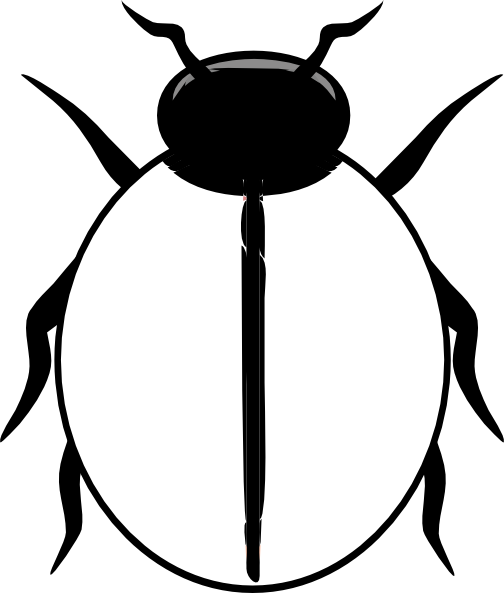 This can also be represented using numicon.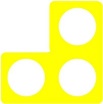 Finding a half of a shape by splitting into two equal sections e.g. down the middle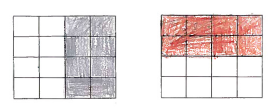 This can then be developed further to represent a half in a different way e.g.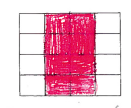 Finding a quarter of a shape by splitting into four equal sections e.g. into 2 and into 2 again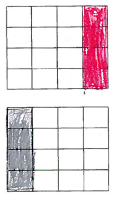 This can then be developed further to represent a quarter in a different way e.g.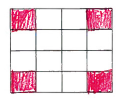 e.g.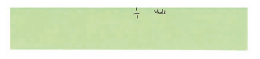 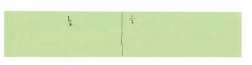 e.g a half of 4 is 2Children to understand that fractions are a written representation of division and that halving is equivalent to dividing by 2.The same for dividing into quarters as this is equivalent to dividing by 4 e.g. halving and halving again.e.g. understanding 1/2 is the same as 2/43/4 is the same as 3 lots of 1/4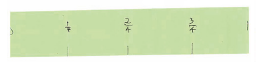 HalvingFinding half of a shapeFinding a quarter of a shapeFinding half/quarter of a quantityUnderstanding equivalenceVocabularyHalfEqualSameSplitHalfEqualSameSplitEqual partsFractionQuarterHalfEqualSameSplitEqual partsFractionQuarterHalfEqualSameSplitEqual partsFractionQuarterHalfEqualSameSplitEqual partsFractionEqual toEquivalentSkill – Knowledge(Address this knowledge through taught input and diagnostic questioning)Understanding that halving is sharing into 2 groups equallyUnderstanding of equivalenceUnderstanding that halving is splitting down the middle into 2Understanding that halving is sharing into 2 groups equallyA quarter is a whole that has been halved and halved againUnderstanding that a quarter is sharing into 4 equal groupsApplying learning to shapes to quantitiesUnderstanding language of equal to Identifying equal groupsSkill - EvaluationEvaluate learning through REACH questioning and evidence of mathematical vocabulary in pupil voice and responsesEvaluate learning through REACH questioning and evidence of mathematical vocabulary in pupil voice and responsesEvaluate learning through REACH questioning and evidence of mathematical vocabulary in pupil voice and responsesEvaluate learning through REACH questioning and evidence of mathematical vocabulary in pupil voice and responsesEvaluate learning through REACH questioning and evidence of mathematical vocabulary in pupil voice and responses